Idealnie dopasowane sandały dziewczęce na latoSandały dla dziewczynek to doskonały wybór na letnie dni. Są one nie tylko praktyczne, ale także modne i wygodne, co sprawia, że idealnie pasują do letniej stylizacji. W niniejszym artykule omówimy różne rodzaje sandałów dziewczęcych i podpowiemy, jak dokonać odpowiedniego wyboru.Stylowe i wygodne sandały dziewczęce na latoSandały są doskonałym wyborem obuwia na letnie dni. Praktyczne, modne i wygodne, te lekkie buty stanowią idealne uzupełnienie letniej garderoby każdej małej fashionistki. W tym artykule przyjrzymy się różnym rodzajom sandałów dziewczęcych oraz podpowiemy, jak wybrać odpowiednie dla swojej córki.Rodzaje sandałów dziewczęcychSandały dla dziewczynek występują w różnych stylach i wzorach, które zaspokoją nawet najbardziej wymagające gusta. Od klasycznych sandałów z paskami i regulowanymi klamrami po modne modele z ozdobami, kwiatowymi wzorami czy brokatem - możliwości jest mnóstwo. Dzięki temu każda dziewczynka może znaleźć idealne sandały, które będą pasować do jej stylu i upodobań.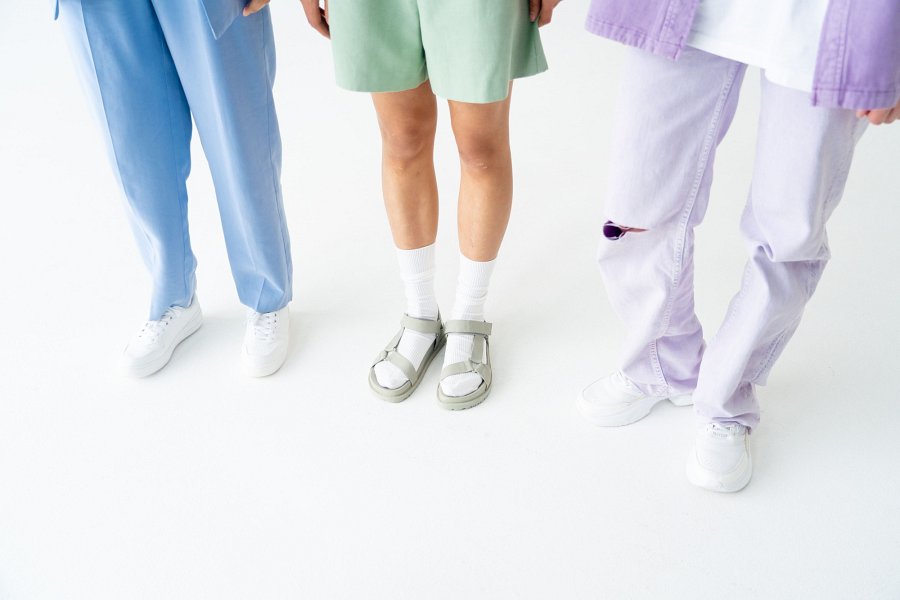 Na co zwrócić uwagę podczas wyboru sandałów?Podczas wyboru sandałów dla dziecka warto zwrócić uwagę na kilka istotnych kwestii. Przede wszystkim, obuwie powinno być wygodne i dobrze dopasowane do stopy, aby zapewnić komfort noszenia przez cały dzień. Zwróć uwagę na regulowane paski lub rzepy, które umożliwią dostosowanie sandałów do szerokości stopy. Ważne jest również, aby sandały posiadały miękką i elastyczną podeszwę, która zapewni ochronę stóp przed nierównościami terenu. Wybierając sandały dziewczęce, warto także zwrócić uwagę na jakość wykonania. Wybieraj produkty od renomowanych producentów, którzy stosują wysokiej jakości materiały. Solidne wykonanie sprawi, że sandały będą trwałe i wytrzymałe, co jest istotne, zwłaszcza gdy dzieci często biegają i bawią się na zewnątrz.